Stanishevskyi VladimirExperience:Documents and further information:CERT. OF COMPETENCY QUALIFIED SEAMEN 00888 2013 1123.10.2013NIKOLAEVENDORSEMENT OF CERT.QUALIFIED SEAMEN 00888 2013 1123.10.2013 04.09.2018NIKOLAEVSTCW 78 95 BASIC604.09.2013 04.09.2018NIKOLAEVSURVIVAL CRAFT    604.09.2013 04.09.2018NIKOLAEVTRAINING IN CARRYING OF DANGEROUSE AND HAZARDOUZ SUBSTANCES504.09.2013/04.09.2018NIKOLAEVSEAMENS SEAGOING SERVICE RECORD BOOK 01314 2006 2621.12.2006NIKOLAEVSEAMANS PASS.AB 30225710.01.2007 20.10.2016National PassportEO 55375304.08.1998 TRAVEL PASS EX  828875ISS/VLD DATE04.12.2013/04.12.2023Last medical examination:06.09.2013Position applied for: BoatswainDate of birth: 09.04.1956 (age: 61)Citizenship: UkraineResidence permit in Ukraine: NoCountry of residence: UkraineCity of residence: MykolayivPermanent address: 31, KR.MAYOVSCHIKOV STR., APT 149Contact Tel. No: +38 (063) 976-64-37E-Mail: bosunBoss@yandex.ruU.S. visa: NoE.U. visa: NoUkrainian biometric international passport: Not specifiedDate available from: 09.11.2013English knowledge: PoorMinimum salary: 1000 $ per monthPositionFrom / ToVessel nameVessel typeDWTMEBHPFlagShipownerCrewingBoatswain21.11.2012-20.05.2013PORADADry Cargo3135SKL1320UKRAINESC âARGOâ&mdash;Boatswain13.11.2011-29.05.2012PORADADry Cargo3135SKL1320UKRAINESC âARGOâ&mdash;Boatswain12.02.2011-09.09.2011PORADADry Cargo3135SKL1320UKRAINESC âARGOâ&mdash;Boatswain30.08.2009-28.05.2010PORADADry Cargo3135SKL1320UKRAINESC âARGOâ&mdash;Boatswain12.10.2008-28.05.2009PORADADry Cargo3135SKL1320UKRAINESC âARGOâ&mdash;Boatswain07.08.2007-28.05.2008PORADADry Cargo3135SKL1320UKRAINESC âARGOâ&mdash;Boatswain21.12.2006-23.04.2007PORADADry Cargo3135SKL1320UKRAINESC âARGOâ&mdash;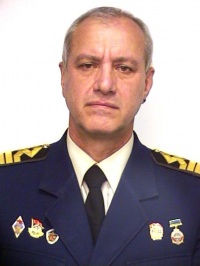 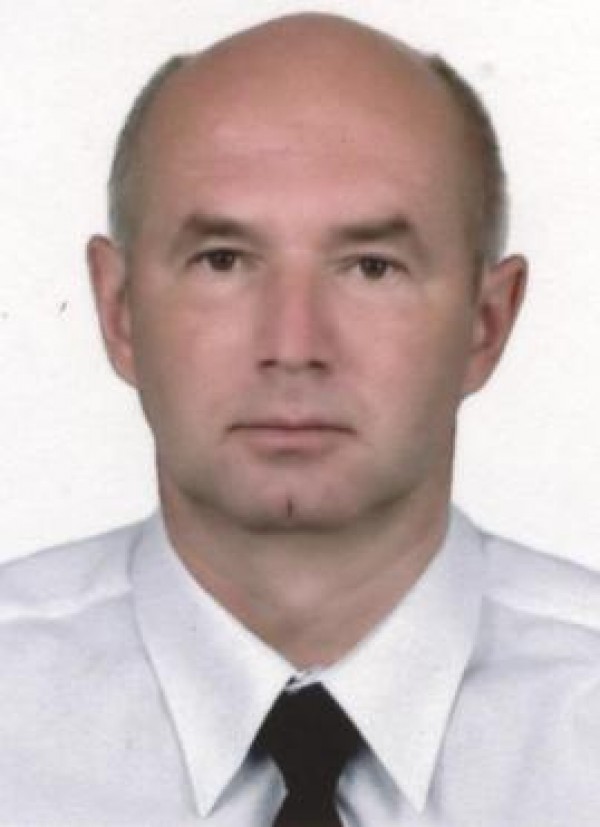 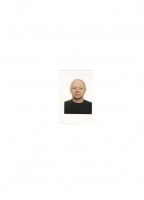 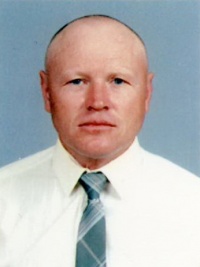 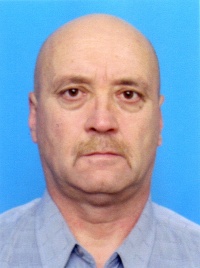 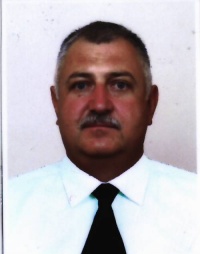 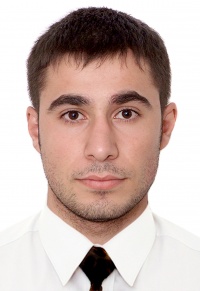 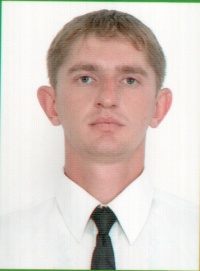 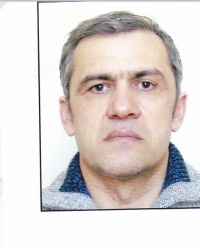 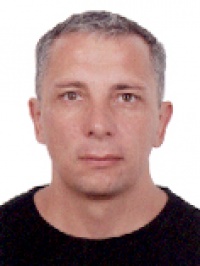 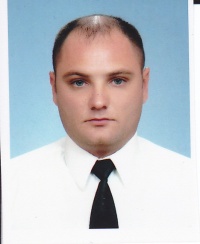 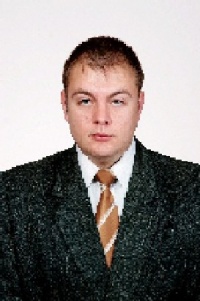 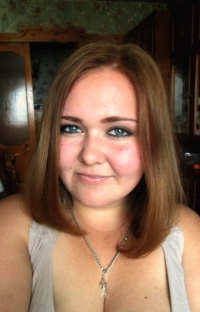 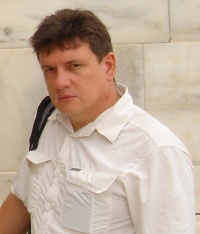 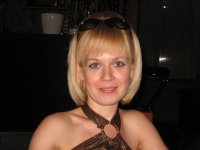 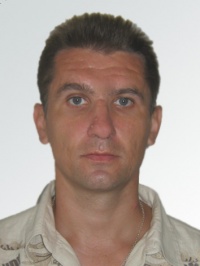 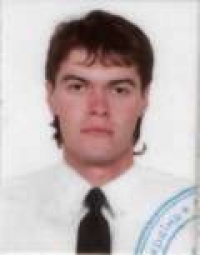 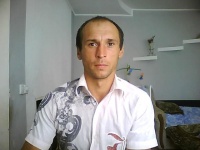 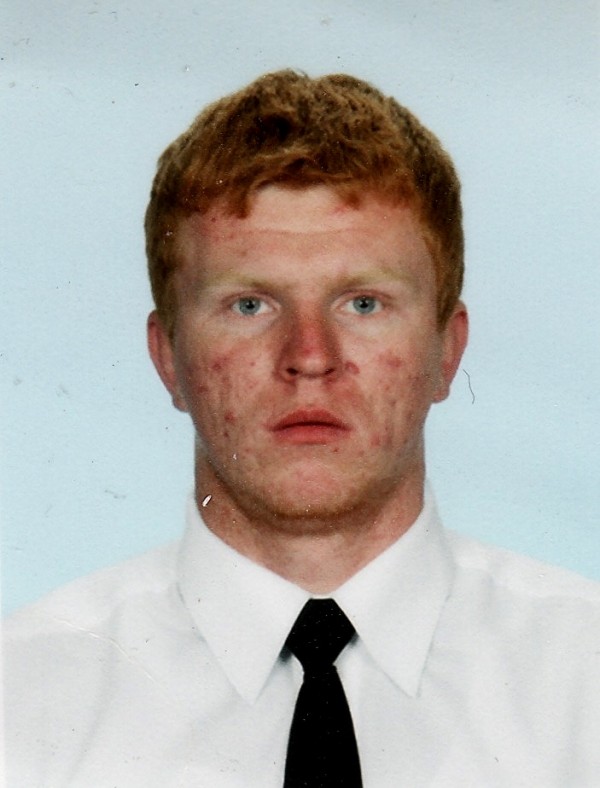 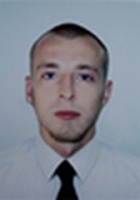 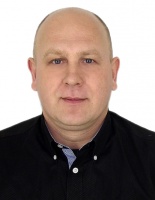 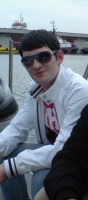 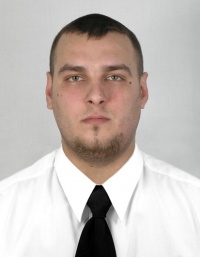 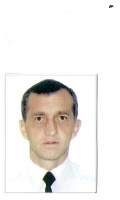 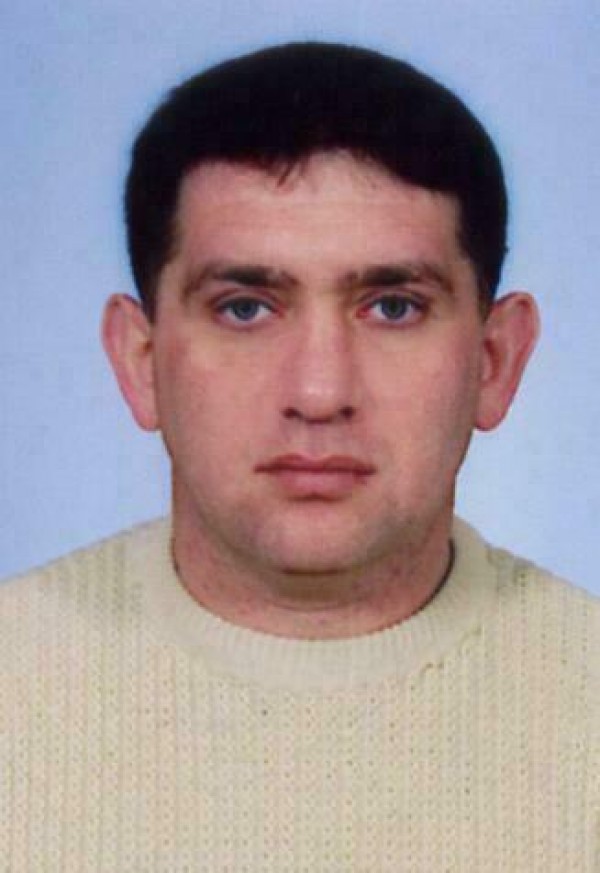 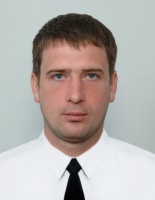 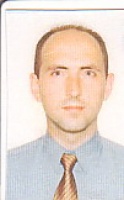 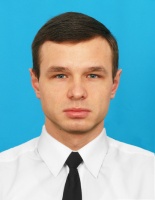 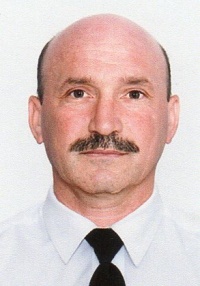 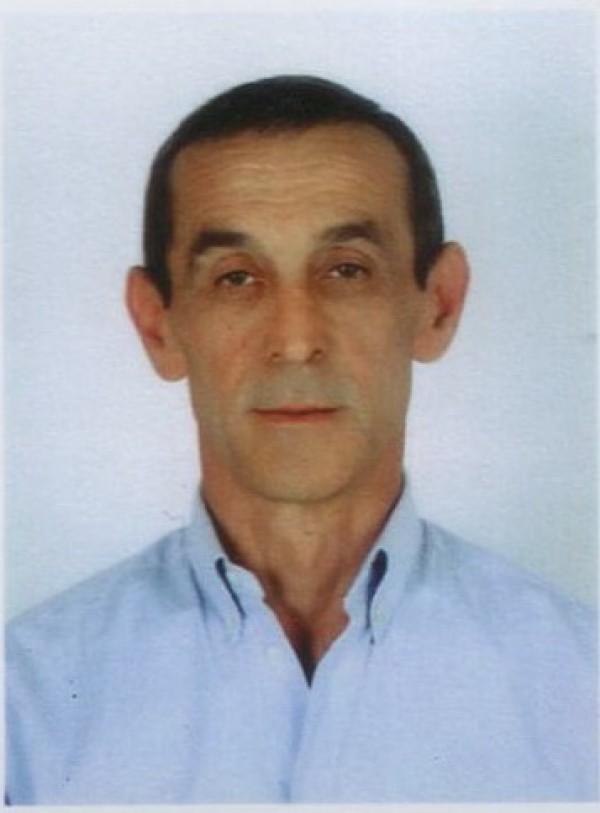 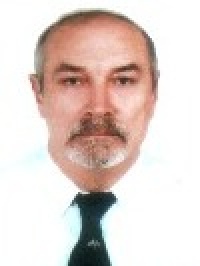 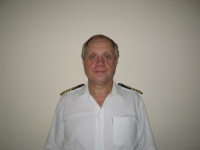 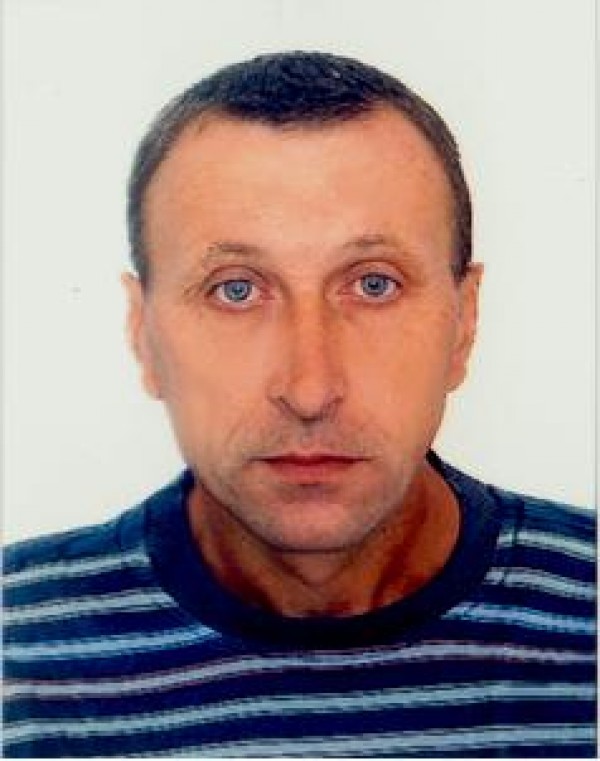 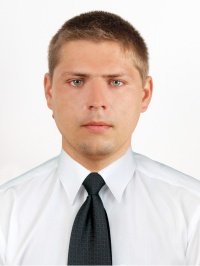 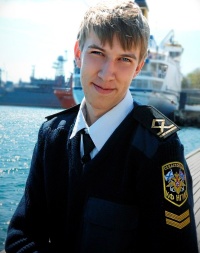 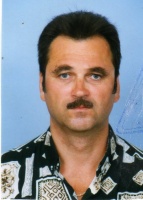 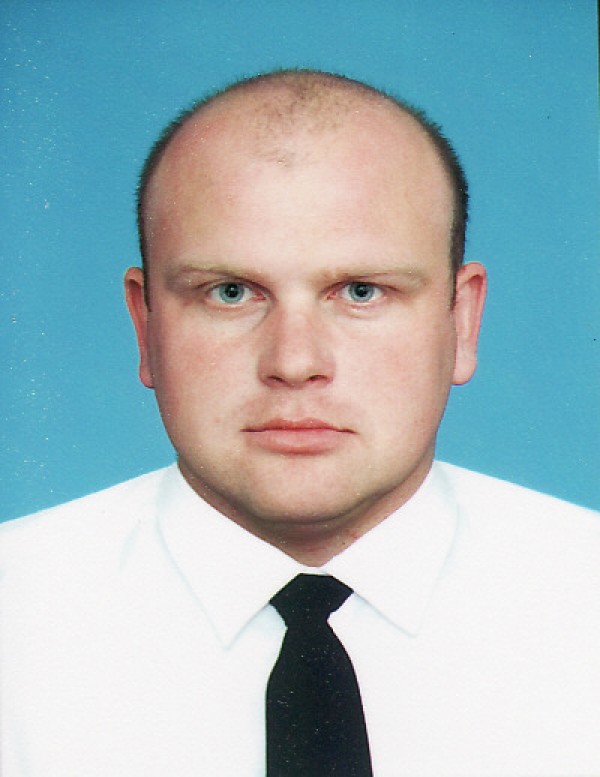 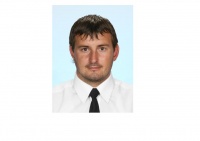 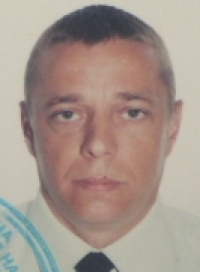 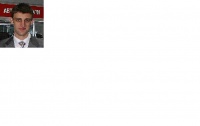 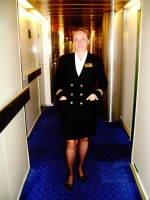 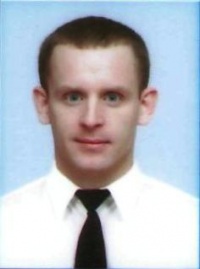 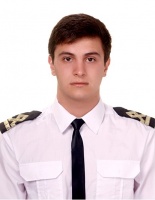 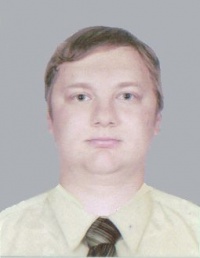 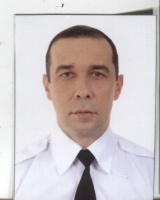 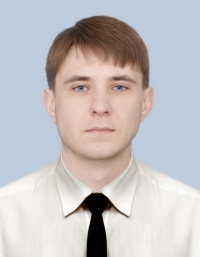 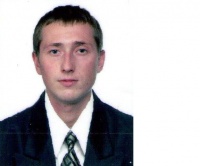 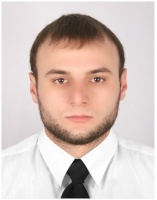 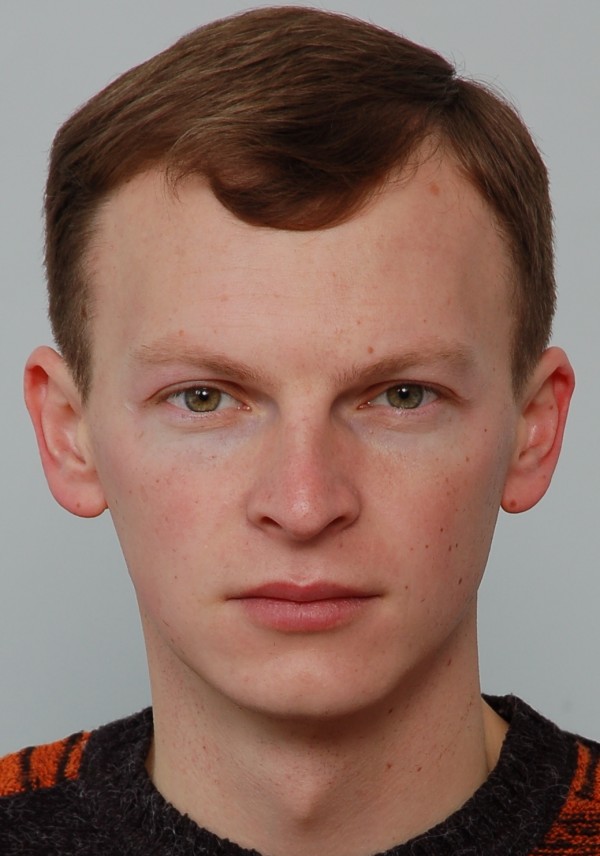 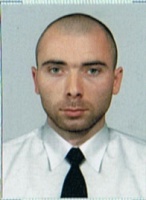 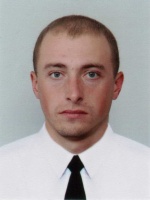 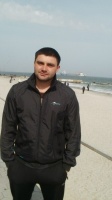 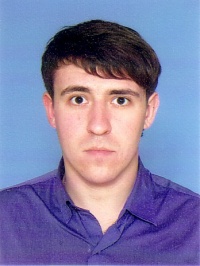 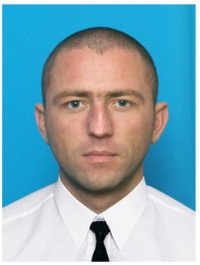 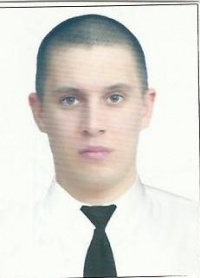 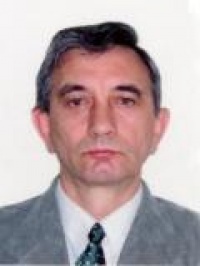 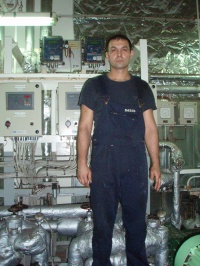 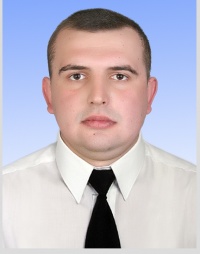 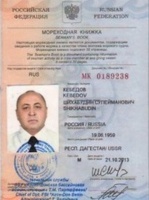 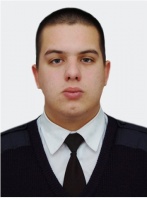 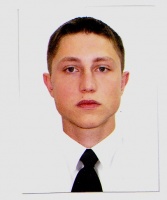 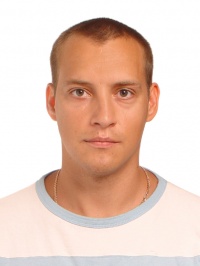 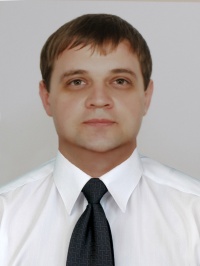 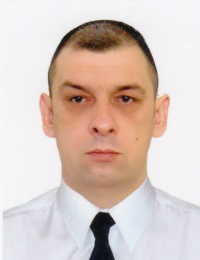 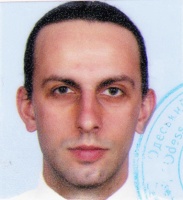 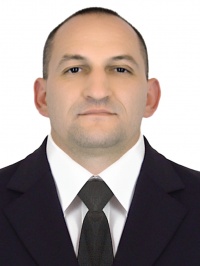 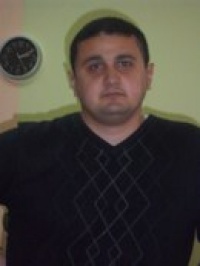 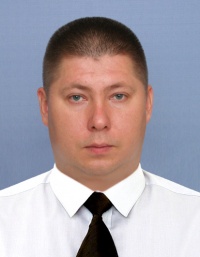 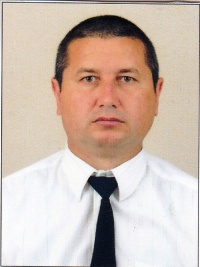 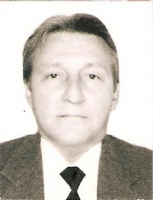 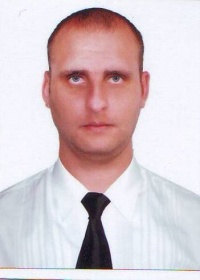 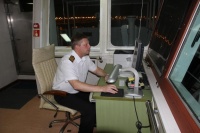 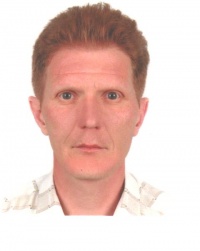 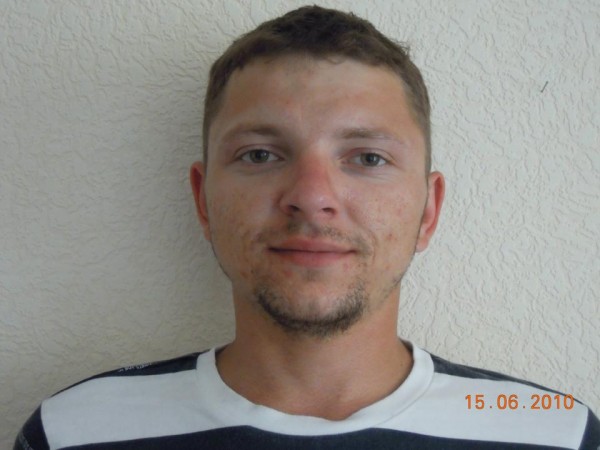 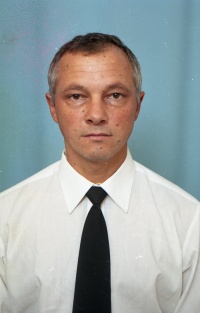 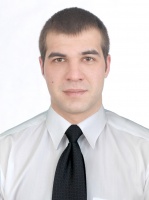 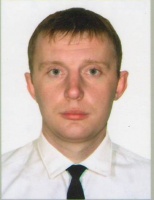 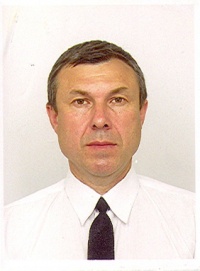 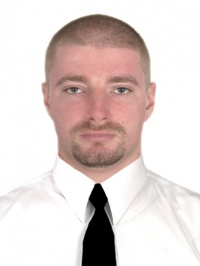 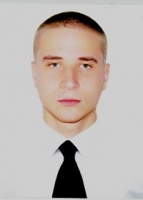 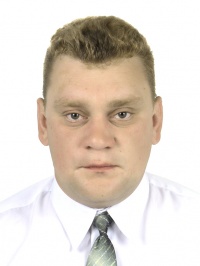 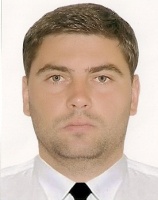 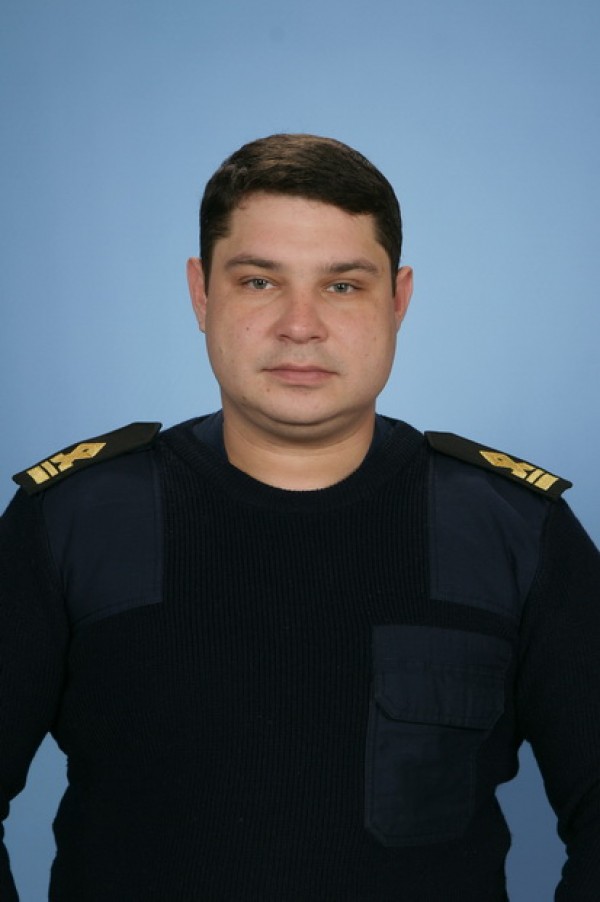 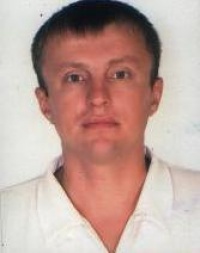 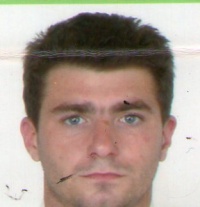 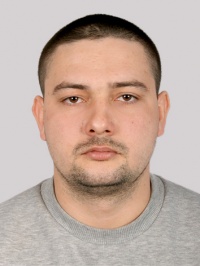 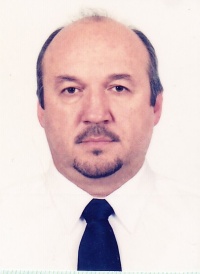 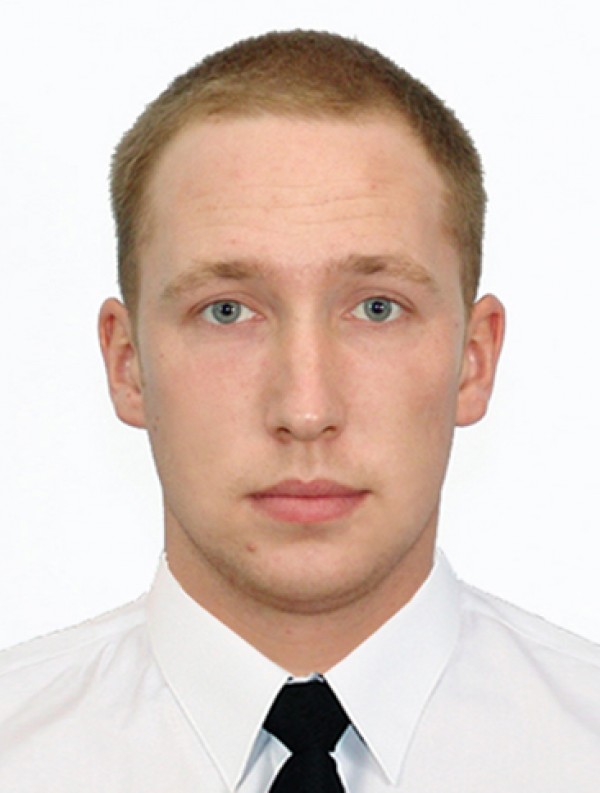 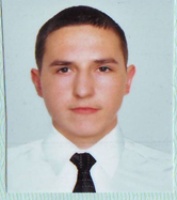 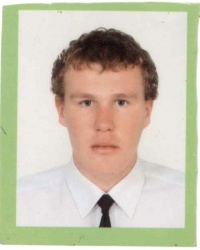 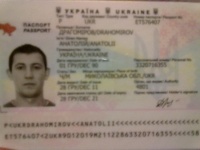 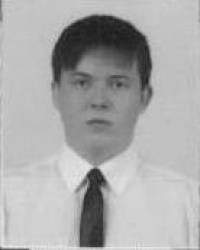 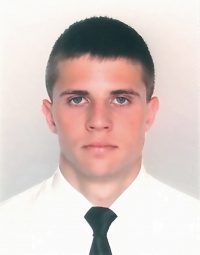 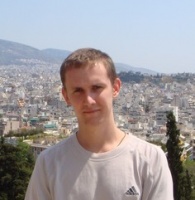 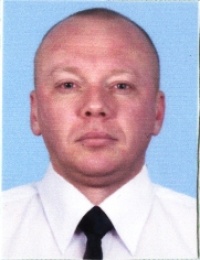 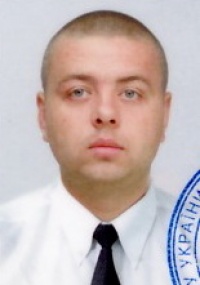 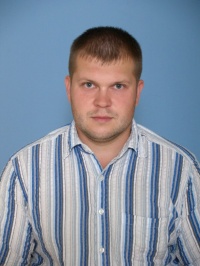 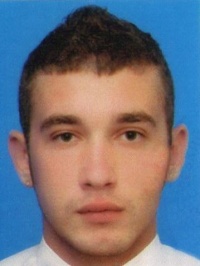 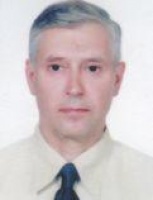 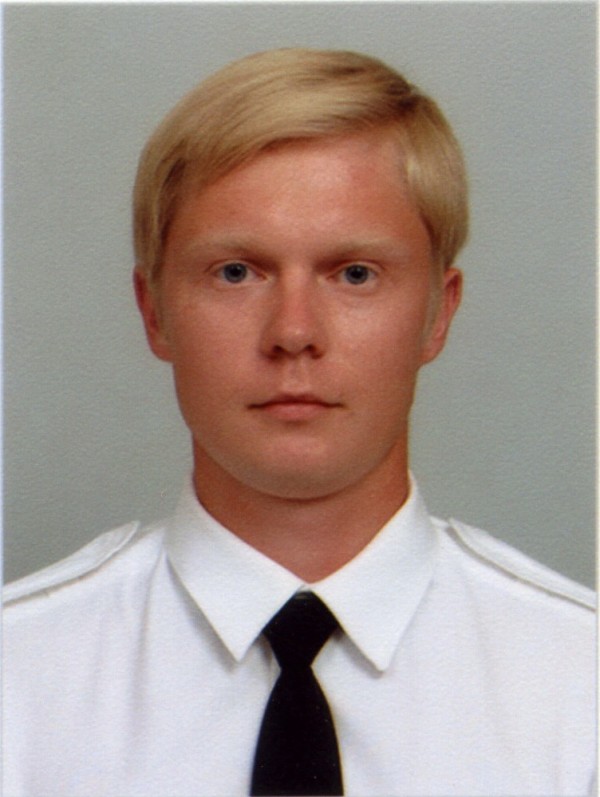 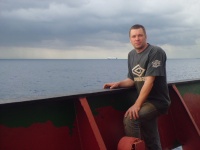 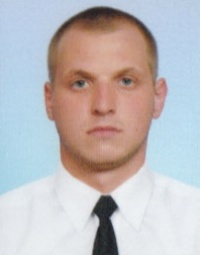 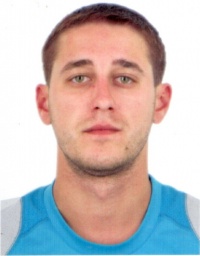 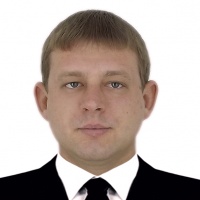 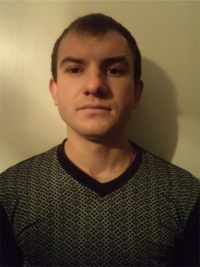 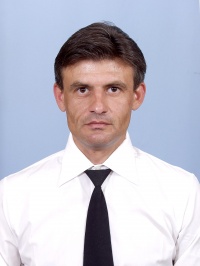 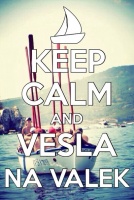 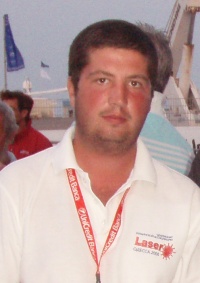 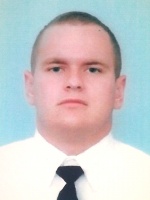 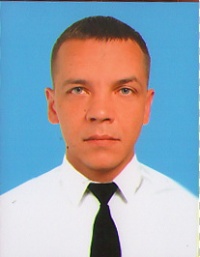 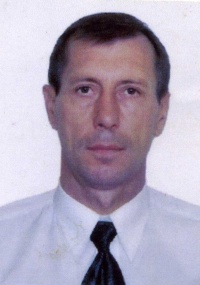 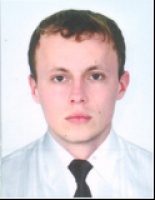 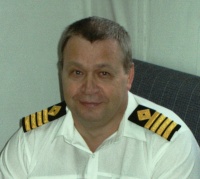 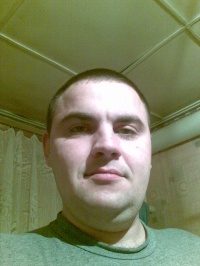 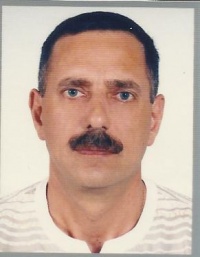 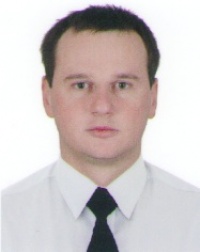 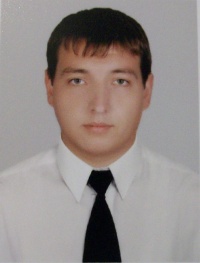 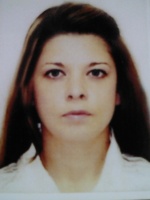 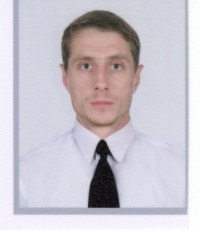 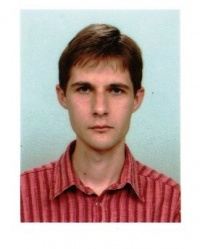 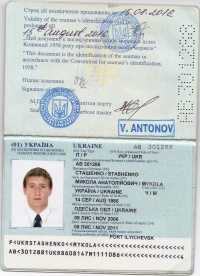 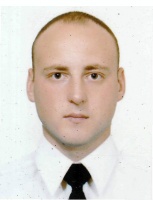 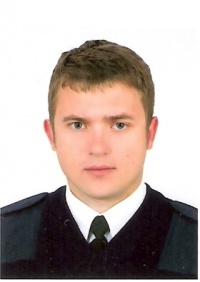 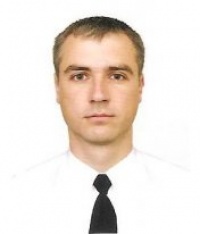 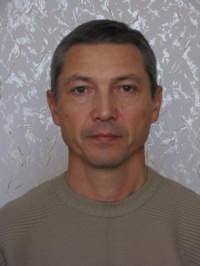 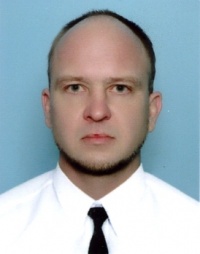 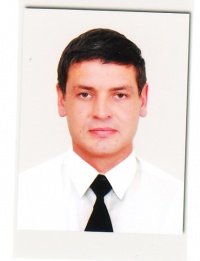 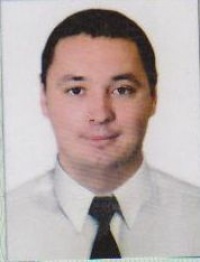 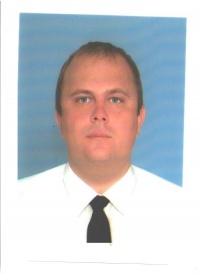 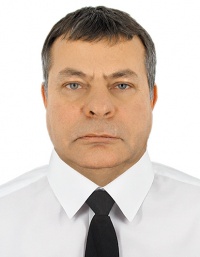 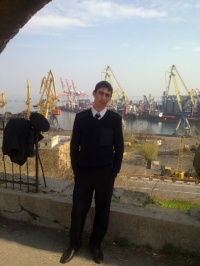 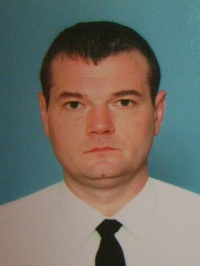 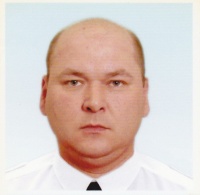 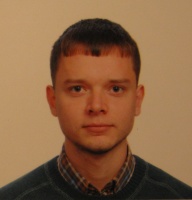 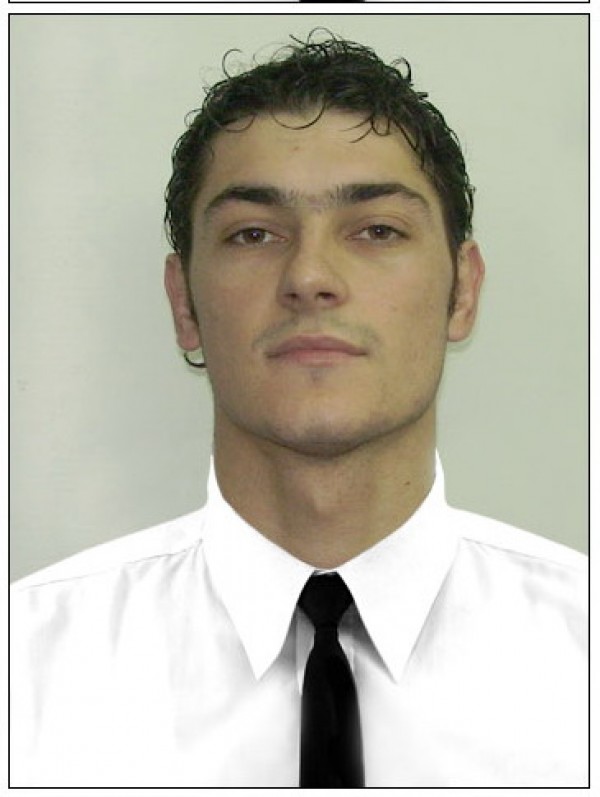 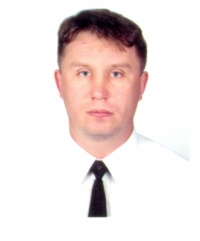 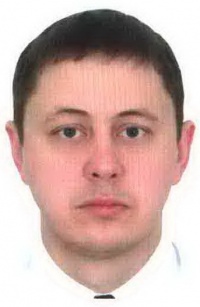 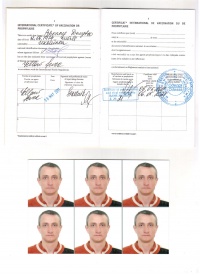 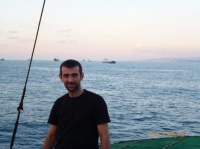 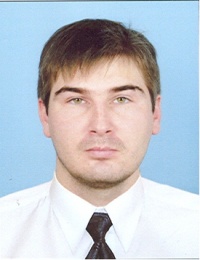 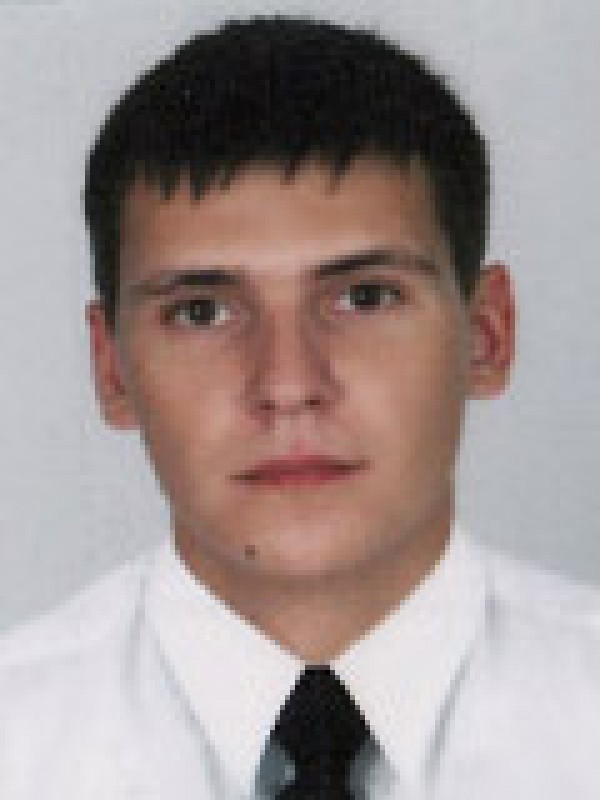 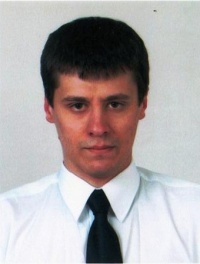 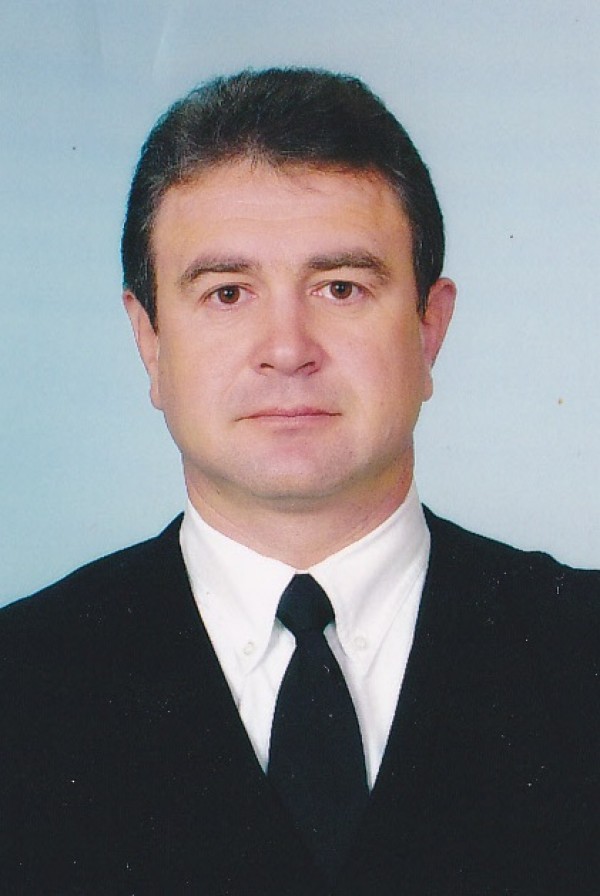 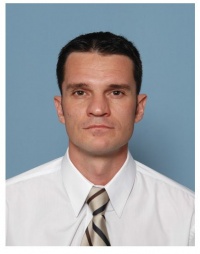 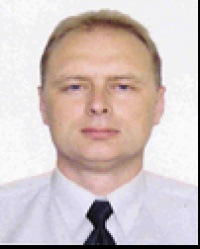 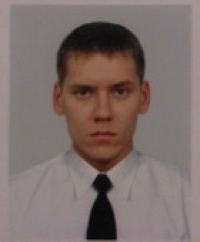 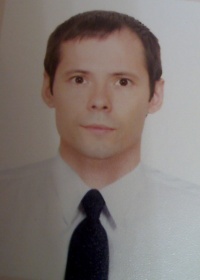 